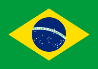 3.3.17. LEI Nº 152/97 PROMULGADA EM 19/05/1998 - D. O. DE 20.05.1998, RIO GRANDE DO NORTE (BRASIL)Art. 1º: Fica proibida toda e qualquer discriminação por motivo de raça, credo ou orientação sexual em espaços públicos e estabelecimento comerciais, no âmbito do município do Natal.Parágrafo Único: Entende-se como discriminação todo e qualquer processo seletivo que envolva prática de maus tratos, sejam físicos ou morais, proibições de acesso a estabelecimentos ou espaços públicos, e toda medida que venha a tolher o direito de ir e vir do cidadão, por motivo de raça, crença ou orientação sexual.Art. 2º: Consideram-se como estabelecimentos e espaços públicos abrangidos por esta lei os supermercados, pontos comerciais, lojas, shopping centers, praças e demais logradouros públicos.